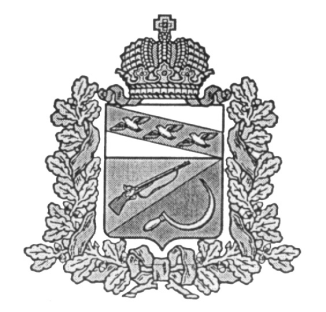 ПРЕДСТАВИТЕЛЬНОЕ СОБРАНИЕ ЩИГРОВСКОГО РАЙОНА КУРСКОЙ ОБЛАСТИ (третьего созыва)Р Е Ш Е Н И Ег. Щигрыот 26 апреля 2017г.                                                                                           № 238-3-ПСО назначении публичных слушаний по проекту отчета об исполнении бюджета муниципального района  «Щигровский район» Курской области за 2016 годВ соответствии со  статьей 28 Федерального закона Российской Федерации  от 06.10.2003г № 131-ФЗ «Об общих принципах организации местного самоуправления в Российской Федерации», Уставом муниципального района «Щигровский район» Курской области Представительное Собрание Щигровского района Курской области РЕШИЛО:1.Проведение публичных слушаний по  проекту отчета об исполнении бюджета муниципального района «Щигровский район» Курской области за 2016 год назначить                  12 мая 2017 года в 10 часов 00 минут по адресу  -306500 Курская область, Щигровский район, д. 1-я Семеновка, здание МКУК «Охочевский сельский дом культуры».2.Утвердить прилагаемый состав комиссии по проведению публичных слушаний по проекту отчета об исполнении бюджета муниципального района «Щигровский район» Курской области за 2016 год (Приложение №1). 3.Обнародовать настоящее решение.Глава Щигровского районаКурской области                                                                                                  Ю.И. Астаховг. Щигры26 апреля 2017г.№ 238-3-ПСПриложение №1                                                                к решению Представительного Собрания                                                                Щигровского района Курской областиот «26» апреля 2017г.№238-3-ПСС О С Т А Вкомиссии по проведению публичных слушаний по проекту отчетаоб исполнении бюджета муниципального района «Щигровский район»Курской области за 2015 годСТЕПАНОВ Ю.М.                -      Председатель Представительного Собрания Щигровского                  	района Курской областиБЕЛКИНА Э.В.                     -     Начальник Управления финансов Администрации                                                      Щигровского района Курской областиМЕДВЕДКОВ В.В.                     -  депутат Представительного Собрания                                                         Щигровского района Курской области по одномандатному                                                         избирательному округу № 10СКРЯБИН Б.Г.                           - Глава Охочевского сельсовета                                                        Щигровского района Курской областиГРИНЕВА М.Н.                   -     Руководитель  аппарата Представительного Собрания                                                     Щигровского района Курской области    
